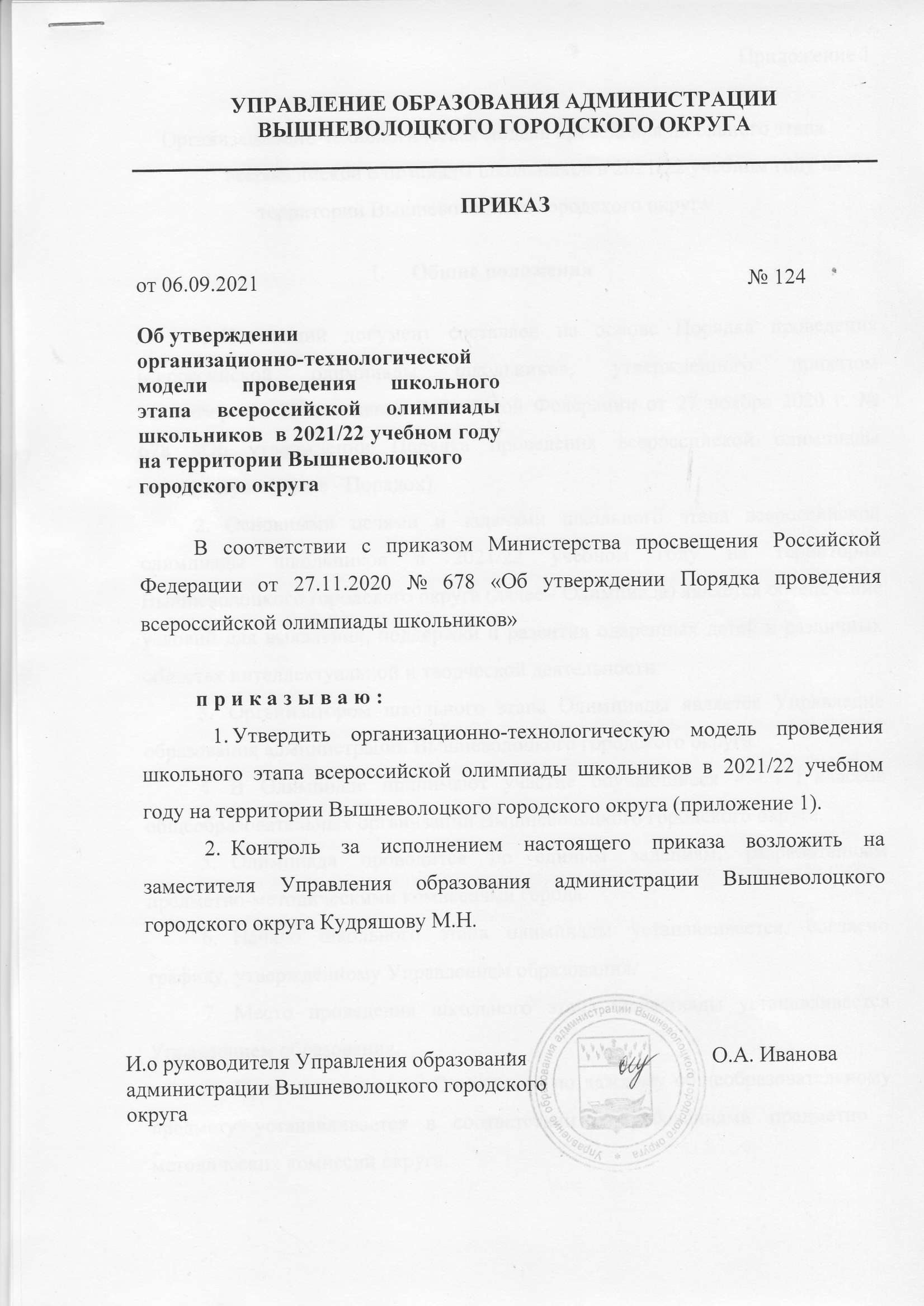 Приложение 1 Организационно-технологическая модель проведения школьного этапавсероссийской олимпиады школьников в 2021/22 учебном году натерритории Вышневолоцкого городского округаОбщие положенияНастоящий документ составлен на основе Порядка проведения всероссийской олимпиады школьников, утвержденного приказом Министерства Просвещения Российской Федерации от 27 ноября 2020 г. № 678 «Об утверждении Порядка проведения всероссийской олимпиады школьников» (далее - Порядок).Основными целями и задачами школьного этапа всероссийской олимпиады школьников в 2021/22 учебном году на территории Вышневолоцкого городского округа (далее - Олимпиада) является обеспечение условий для выявления, поддержки и развития одаренных детей в различных областях интеллектуальной и творческой деятельности.Организатором школьного этапа Олимпиады является Управление образования администрации Вышневолоцкого городского округа.В Олимпиаде принимают участие обучающиеся 4-11классов общеобразовательных организаций Вышневолоцкого городского округа.Олимпиада проводится по единым заданиям, разработанным предметно-методическими комиссиями города.Начало школьного этапа олимпиады устанавливается, согласно графику, утверждённому Управлением образования.Место проведения школьного этапа Олимпиады устанавливается Управлением образования.Продолжительность Олимпиады по каждому общеобразовательному предмету устанавливается в соответствии с требованиями предметно - методических комиссий округа.Порядок проведения.  Для проведения школьного этапа Олимпиады создаются Оргкомитет, жюри по каждому общеобразовательному предмету, назначается ответственный за хранение олимпиадных заданий.Во время проведения Олимпиады могут присутствовать общественные наблюдатели (приказ Минобрнауки России от 28 июня 2013 года №491 «Об утверждении Порядка аккредитации граждан в качестве общественных наблюдателей при проведении государственной итоговой аттестации по образовательным программам основного общего и среднего общего образования, всероссийской олимпиады школьников и олимпиад школьников»).Площадками проведения школьного этапа Олимпиады выступают общеобразовательные организации Вышневолоцкого городского округа.Комплекты олимпиадных заданий организатор школьного этапа передает членам оргкомитета в ОО в электронном (зашифрованном) виде в день проведения олимпиады по общеобразовательному предмету за 1,5 часа до начала ее проведения.Член оргкомитета тиражирует задания, упаковывает в конверты и передает организатору в аудитории.При проведении соревновательных туров Олимпиады проводится обязательная термометрия при входе в место проведения олимпиады. При наличии  повышенной температуры или признаков ОРВИ участники, организаторы, общественные наблюдатели и другие лица, имеющие право находиться на площадке проведения олимпиады, не допускаются.При проведении олимпиады каждому участнику предоставляется отдельное рабочее место, оборудованное с учетом требований к проведению школьного этапа олимпиады.Время начала и окончания тура олимпиады фиксируется организатором  на информационном стенде (школьной доске).Бланки (листы) ответов, черновики сдаются организаторам в аудитории. Организаторы в аудитории передают работы участников членам оргкомитета.Функции оргкомитета Обеспечение соблюдения прав обучающихся в период проведения Олимпиады. Осуществление общей организации Олимпиады. Решение конфликтных ситуаций, возникших при проведении Олимпиады. Оформление грамот победителей и призеров Олимпиады. Осуществление информационной поддержки школьного этапа Олимпиады.Функции жюри Оценивает выполненные олимпиадные задания в соответствии с утверждёнными критериями и методиками оценивания выполненных олимпиадных заданий. Проводит с участниками Олимпиады анализ олимпиадных заданий и их решений. Осуществляет очно по запросу участника Олимпиады показ выполненных им олимпиадных заданий. Представляет результаты Олимпиады её участникам. Рассматривает очно апелляции участников Олимпиады с использованием видеофиксации. Определяет победителей и призёров Олимпиады на основании рейтинга по каждому общеобразовательному предмету и в соответствии с квотой.  Представляет членам оргкомитета Олимпиады результаты Олимпиады (протоколы). Составляет и представляет членам оргкомитета школьного этапа Олимпиады аналитический отчёт о результатах выполнения олимпиадных заданий по каждому общеобразовательному предмету.Функции участников ОлимпиадыУчастники Олимпиады должны соблюдать Порядок проведения Олимпиады, и требования, утверждённые методическими комиссиями Олимпиады, к проведению школьного этапа Олимпиады по каждому общеобразовательному предмету.Участники Олимпиады должны следовать указаниям представителей организатора Олимпиады.Участники Олимпиады не вправе общаться друг с другом, свободно перемещаться по аудитории.Участники Олимпиады вправе иметь справочные материалы, средства связи и электронно-вычислительную технику, разрешённые к использованию во время проведения Олимпиады, перечень которых определяется в требованиях к организации и проведению школьного этапа Олимпиады по каждому общеобразовательному предмету.В случае нарушения участником Олимпиады Порядка и (или) утверждённых требований к организации и проведению школьного этапа Олимпиады по каждому общеобразовательному предмету, представитель организатора Олимпиады вправе удалить данного участника Олимпиады из аудитории, составив акт об удалении участника Олимпиады.Участники Олимпиады, которые были удалены, лишаются права дальнейшего участия в Олимпиаде по данному общеобразовательному предмету в текущем году.В целях обеспечения права на объективное оценивание работы участники Олимпиады вправе подать в письменной форме апелляцию о несогласии с выставленными баллами в жюри школьного этапа Олимпиады.Участники Олимпиады допускаются до всех предусмотренных программой письменных конкурсов. Промежуточные результаты письменных конкурсов или отказ от выполнения заданий одного из письменных конкурсов не могут служить основанием для отстранения от участия в Олимпиаде.Функции организаторов в аудиторииВ день проведения Олимпиады организаторы в аудиториях должны:пройти инструктаж у представителя оргкомитета школьного этапа Олимпиады;организовать прием участников в аудиториях; раздать черновики каждому участнику Олимпиады; вскрыть пакеты и выдать олимпиадные материалы;проконтролировать, чтобы все участники Олимпиады заполнили титульные листы.Организаторы в аудитории должны контролировать выполнение требований к оформлению олимпиадных работ:все работы оформляются на материалах, предоставляемых оргкомитетом Олимпиады, если иное не предусмотрено условиями Олимпиады по конкретному предмету;черновики не подписываются, в них нельзя делать какие-либо пометки; по окончании работы черновики вкладываются в выполненную работу;После выполнения заданий листы ответов, черновики передаются организатору в аудитории.Если участник Олимпиады нарушил требования к проведению Олимпиады, организаторы в аудитории, совместно с представителем оргкомитета, составляют акт об удалении участника из аудитории и аннулировании олимпиадной работы.Организаторы в аудитории обеспечивают порядок в аудитории на протяжении всего времени проведения Олимпиады.Шифровка и дешифровка работ участников Олимпиады.Представители оргкомитета Олимпиады осуществляют обезличивание олимпиадных работ:отделяется обложка тетради (бланк) с информацией об участнике Олимпиады;обложке (бланку) присваивается персональный идентификационный номер (шифр), который также указывается на самой работе;олимпиадные работы и черновики досматриваются на предмет наличия пометок, знаков и прочей информации, позволяющей идентифицировать участника, в случае обнаружения вышеперечисленного, олимпиадная работа не проверяется;шифры участников Олимпиады не подлежат разглашению до окончания процедуры проверки олимпиадных работ.Порядок проверки олимпиадных заданийКодированные работы участников олимпиады передаются жюри школьного этапа олимпиады.Председатель жюри Олимпиады распределяет все работы среди членов жюри для осуществления проверки.Письменные работы участников оцениваются двумя экспертами в соответствии с критериями, разработанными предметно-методической комиссией. Каждое задание проверяется двумя членами жюри. При расхождении оценок экспертов письменная работа перепроверяется третьим членом жюри. Все спорные работы, а также работы, набравшие наибольшее количество баллов, просматриваются всеми членами жюри.Результаты проверки всех работ участников олимпиады жюри заносит в протокол, производит дешифровку работ.После дешифровки результаты участников размещаются на информационном стенде ОО, а также на официальных сайтах ОО и Управления образования.Итоговой протокол подписывается председателем и членами жюри с учетом результатов работы апелляционной комиссии и размещается в местах проведения Олимпиады и на официальных сайтах ОО и Управления образования.Порядок организации процедуры анализа заданий и их решений.После выполнения участниками олимпиады заданий жюри школьного этапа ВсОШ проводит анализ олимпиадных заданий и их решений.При проведении анализа олимпиадных заданий и их решений могут присутствовать сопровождающие лица.Участники олимпиады и сопровождающие лица вправе проводить аудио-, фото- и видеозапись процедуры анализа олимпиадных заданий и их решений.Порядок показа олимпиадных работПосле проведения анализа олимпиадных заданий и их решений жюри по запросу участника проводит показ выполненной им олимпиадной работы.Участники Олимпиады могут посмотреть свою работу, убедиться в объективности проверки, ознакомиться с критериями оценивания и задать вопросы членам жюри, проводящим показ работ.Перед показом участник предъявляет членам жюри и оргкомитета документ, удостоверяющий его личность.Материалы Олимпиады запрещено выносить из аудитории, где производится показ работ. При просмотре олимпиадных работ запрещено иметь пишущие принадлежности, выполнять фото и видеосъёмку.Во время показа олимпиадной работы участнику присутствие сопровождающих его лиц не допускается.Проведение апелляцииАпелляцией признается аргументированное письменное заявление о несогласии с выставленными баллами.Участник Олимпиады перед подачей апелляции вправе убедиться в том, что его работа проверена и оценена в соответствии с установленными критериями и методикой оценивания выполненных олимпиадных заданий.Апелляция о несогласии с выставленными баллами подаётся в оргкомитет Олимпиады после ознакомления с предварительными итогами Олимпиады в течение 2-х рабочих дней.Для проведения апелляции оргкомитет Олимпиады создает апелляционную комиссию из членов жюри (не менее трех человек) и представителя оргкомитета Олимпиады.Порядок проведения апелляции доводится до сведения участников Олимпиады, сопровождающих их лиц перед началом выполнения олимпиадных заданий (проведения разбора заданий и показа работ).Письменное заявление на апелляцию работы подается лично участником олимпиады на имя председателя апелляционной комиссии.Рассмотрение апелляции проводится в присутствии самого участника Олимпиады, если он в своём заявлении не просит рассмотреть её без его участия.В ходе апелляции повторно проверяется ответ на задание. Устные пояснения участника во время апелляции не оцениваются. При рассмотрении апелляции используется видеофиксация.По результатам рассмотрения апелляции о несогласии с выставленными баллами комиссия принимает одно из решений:об отклонении апелляции и сохранении  выставленных баллов;об удовлетворении апелляции и выставлении других баллов.Решения апелляционной комиссии являются окончательными и пересмотру не подлежат. Работа комиссии оформляется протоколами, которые подписываются председателем и всеми членами комиссии. Решения комиссии принимаются простым большинством голосов от списочного состава комиссии. В случае равенства голосов председатель апелляционной комиссии имеет право решающего голоса. Протоколы проведения апелляции передаются председателю жюри для внесения соответствующих изменений в отчетную документацию.Информация об итогах апелляции передается комиссией в Оргкомитет с целью пересчета баллов и внесения соответствующих изменений в итоговую таблицу результатов участников школьного этапа ВсОШ. Измененные данные в итоговых таблицах являются основанием для пересмотра списка победителей и призеров данного этапа.Документами по основным видам работы комиссии являются:письменные заявления об апелляциях участников олимпиады;протокол.Апелляция не принимается:по вопросам содержания и структуры олимпиадных заданий, система оценивания также не может быть предметом апелляции.Подведение итогов школьного этапа олимпиадыИтоги Олимпиады отражаются в итоговом протоколе с выстроенным рейтингом и определением статуса участника Олимпиады (победитель, призёр, участник) в соответствии с квотой, утвержденной приказом Управления образования. Итоговый протокол подписывается всеми членами жюри и размещается на официальных сайтах Управления образования Вышневолоцкого городского округа и площадок проведения..Результаты школьного этапа ВсОШ по каждому общеобразовательному предмету утверждаются Организатором школьного этапа ВсОШ.Победители и призеры школьного этапа ВсОШ награждаются дипломами Управления образования.